私立育民高級工業家事職業學校104學年度第2學期教育部國民及學前教育署補助高級中等學校精進優質計畫課程融入客家風和地方綠色文化創意商品計畫-3D列印技術活動照片時間： 105年03月25日地點：育民-電腦C教室         指導老師：賴文章老師學生: 階餐二、正餐二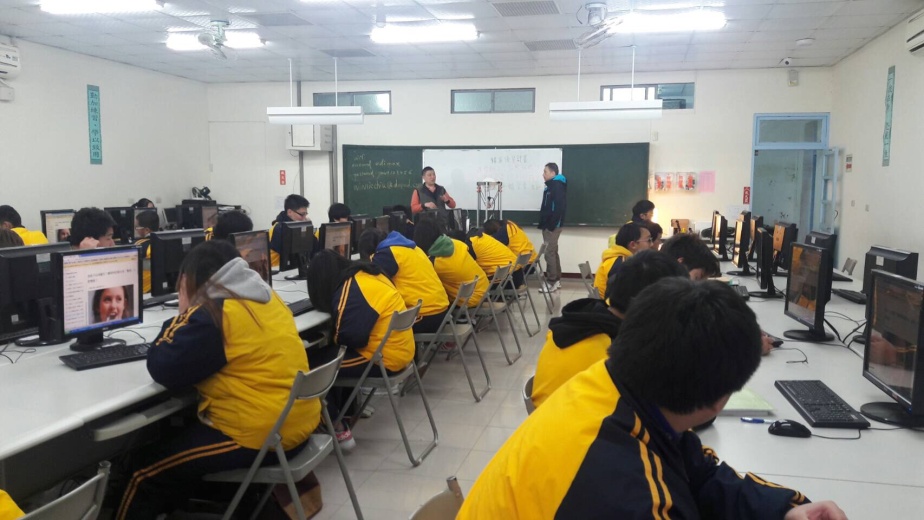 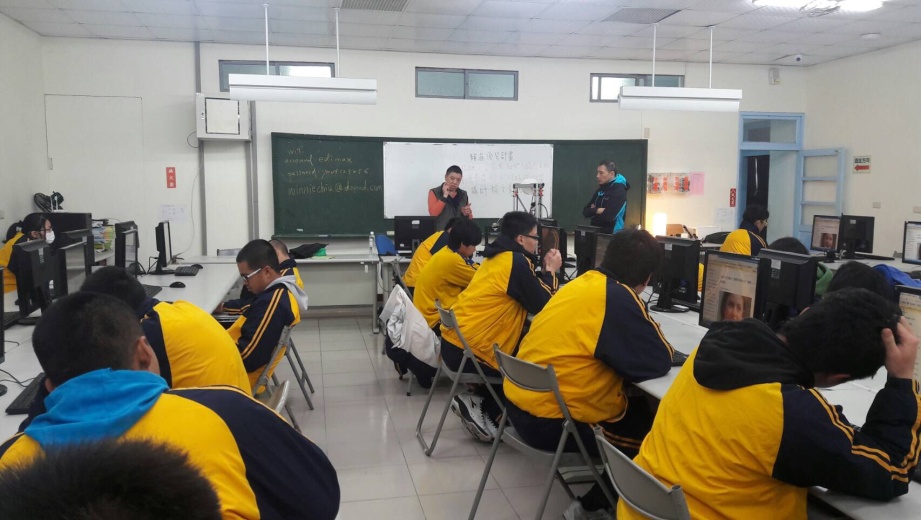 課程講解及介紹食材的雕刻講解及示範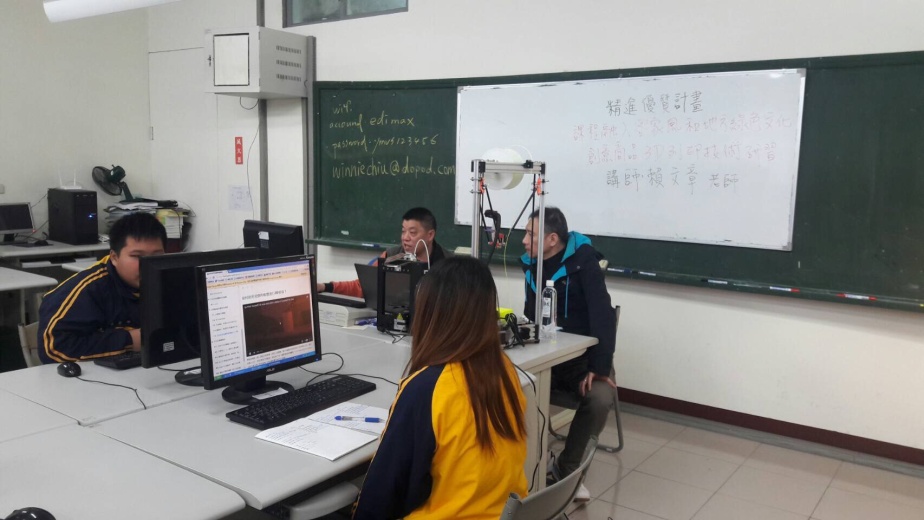 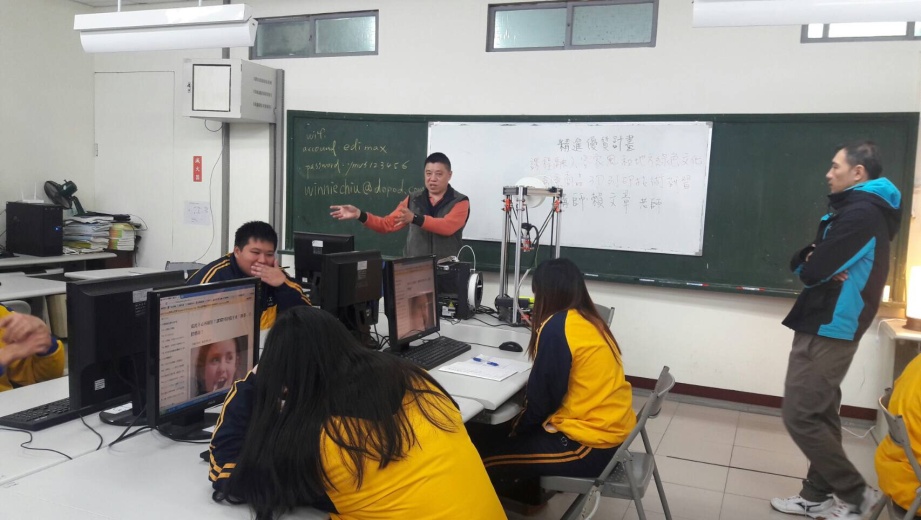 老師入組別示範		學生分組練習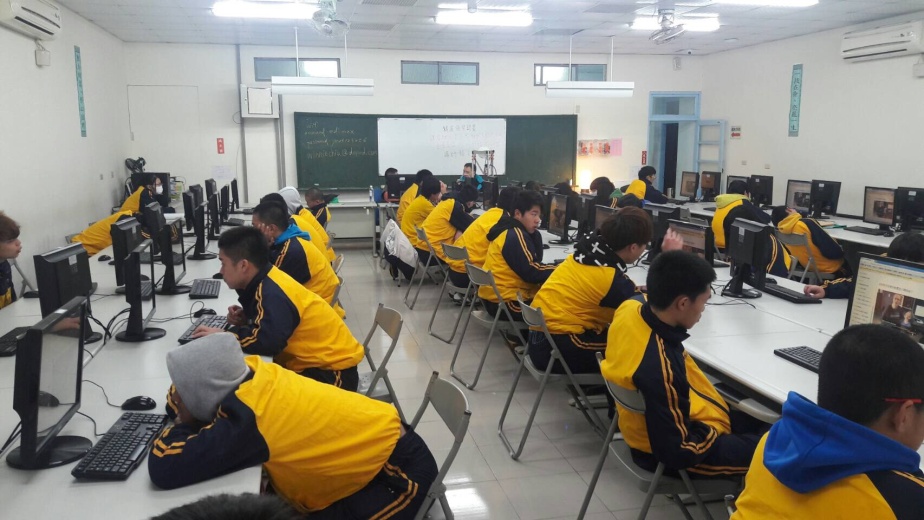 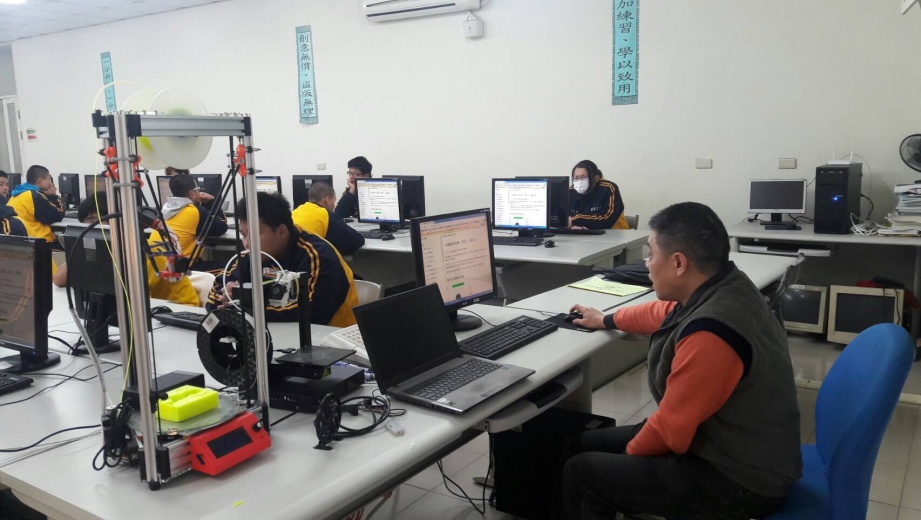 學生之作品老師之作品